COPYRIGHT TRANSFER AND RESPONSIBILITY STATEMENTAll manuscript's copyright ownership of the article " Verification of finite element analysis and in vitro electronic strain measurement of two internal connection implants " is transferred from the author(s) to the BRAZILIAN DENTAL SCIENCE, in the event the work is published. The manuscript has not been published elsewhere and that it has not been submitted simultaneously for publication elsewhere.We hereby attest the study is original and does not present manipulated data, fraud or plagiarism. We made significant scientific contribution to the study and we are aware of the presented data and in agreement with the final version of the manuscript. We assume complete responsibility for the ethical aspects of the study.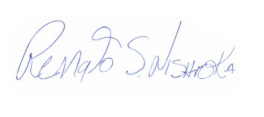 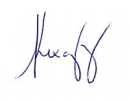 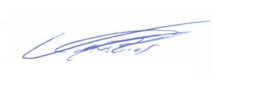 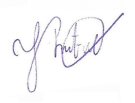 						TRIBST, JPM 				17/08/2016Signature (1)					 Print name				DateANEAS, VR				17/08/2016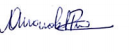 Signature (2) 					Print name 				Date						DAL PIVA, AMO				17/08/2016Signature (3)					 Print name				 Date						BORGES, ALS				17/08/2016Signature (4) 					Print name 				Date						NISHIOKA, RS				17/08/2016Signature (5)					 Print name				 DateAmanda Maria de Oliveira Dal Piva										         Corresponding authoramanda.piva@ict.unesp.br											  Mailing address+55 (12) 99743 0093;(12) 3947-9000			(12) 3947-9010          	amodalpiva@gmail.com.br___ 	Phone 						Fax 					E-mail